ИНФОРМАЦИЯ ДЛЯ МИГРАНТОВНормативные правовые акты, регламентирующие правовое положение иностранных граждан, миграционного учета, трудоустройства, пребывания и проживания в Санкт-ПетербургеЗаконодательство о правовом положении иностранных граждан в Российской Федерации основывается на Конституции Российской Федерации и состоит из Федерального закона от 25.07.2002 № 115-ФЗ «О правовом статусе иностранных граждан в Российской Федерации» и иных федеральных законов (Федеральный закон «О порядке выезда из Российской Федерации и въезда в Российскую Федерацию» от 15 августа 1996 года № 114-ФЗ; Федеральный закон «О миграционном учёте иностранных граждан и лиц без гражданства в Российской Федерации» от 18 июля 2006 года № 109-ФЗ). Наряду с этим правовое положение иностранных граждан в Российской Федерации определяется международными договорами Российской Федерации (статья 3 Федерального закона от 25.07.2002 №115-ФЗ «О правовом статусе иностранных граждан в Российской Федерации»).Интернет-ресурсы по вопросам миграции:Управление по вопросам миграции ГУ МВД России по г. Санкт-Петербургу и Ленинградской областиhttps//78.мвд.рф/msОтдел по вопросам трудовой миграции(вопросы трудоустройства и оформления документов)Санкт-Петербург, ул. Красного Текстильщика, д. 15Тел.: 8 (812) 318 06 26ФГУП «Паспортно-визовый сервис МВД России»191124, Санкт-Петербург, ул. Красного Текстильщика, д. 15, лит. А. Тел 8 (812) 318 01 22. Сайт http://spb.pvsmvd.ruМногофункциональные центры (МФЦ)Предоставление государственных услугЕдиная справочная служба МФЦ: 8 (812) 573 90 00 Список МФЦ Санкт-Петербурга: https://gu.spb.ru/mfc/Миграция и мигрантыМежрегиональный информационный портал http://migrussia.ru/poleznye-materialy/metodiki http://migrussia.ru/poleznye-materialy/v-pomoshch-migrantuИнтернет-ресурс для мигрантовИнтернет-ресурс реализует функции информационного источника, содержащего основные полезные сведения о Санкт-Петербурге, краткую историческую справку, основы миграционного законодательства, информацию о культурных событиях и учреждениях культуры, правила поведения в общественных местах, традициях Санкт-Петербурга, порядке действий в экстремальных случаях и много другой полезной информацииhttp://migrantinfo.kmormp.gov.spb.ru/Об охране окружающей средыВ соответствии со ст. 1 Федерального закона от 10.01.2002 № 7-ФЗ «Об охране окружающей среды» окружающая среда - совокупность компонентов природной среды, природных и природно-антропогенных объектов, а также антропогенных объектов.Охрана окружающей среды – деятельность органов государственной власти Российской Федерации, органов государственной власти субъектов Российской Федерации, органов местного самоуправления, общественных объединений и некоммерческих организаций, юридических и физических лиц, направленная на сохранение и восстановление природной среды, рациональное использование и воспроизводство природных ресурсов, предотвращение негативного воздействия хозяйственной и иной деятельности на окружающую среду и ликвидацию ее последствий (далее также - природоохранная деятельность).Благоприятная окружающая среда - окружающая среда, качество которой обеспечивает устойчивое функционирование естественных экологических систем, природных и природно-антропогенных объектов.В условиях научно-технического прогресса и интенсификации промышленного производства проблемы охраны окружающей среды стали одной из важнейших общегосударственных задач, решение которых неразрывно связано с охраной здоровья людей. Долгие годы процессы ухудшения окружающей среды были обратимыми, однако в последние 20-30 лет в различных районах Земли начали появляться необратимые изменения природной среды или возникать опасные явления. В связи с массированным загрязнением окружающей среды вопросы ее охраны из региональных, внутригосударственных выросли в международную проблему.Безусловно, проблемы экологии и окружающей среды должны решаться на мировом уровне, с использованием законодательных, организационных, санитарно-гигиенических, инженерно-технических и прочих мероприятий. Вместе с тем, необходимо начинать уже сейчас бережливо относиться к своему дому Земле в масштабах своего дома, района, города.Правила сбора и утилизации мусора, которые может выполнить каждый гражданин:· вместо предметов одноразового использования использовать более стойкие (например, вместо пластиковой посуды – керамическую или стеклянную);· ненужные вещи передать нуждающимся (например, через благотворительные организации);· при выборе покупки отдать предпочтение товару в упаковке многоразового использования или подлежащей обработке;· всегда иметь с собой в сумке или портфеле матерчатую сумку с ручками для покупок;· повторно использовать полиэтиленовые пакеты;· ремонтировать свои вещи, а не выбрасывать их;· сократить расходы бумаги, используя обе стороны листа;· сортировать отходы и сдавать мусор, который можно использовать повторно или перерабатывать (стеклянные бутылки, макулатуру, жестяные банки и пр.);· не бросать мусор мимо урн;· не оставлять пакеты с мусором в не отведенных для этого местах (в подъездах, на улицах, во дворах);· не создавать «несанкционированных» свалок вблизи жилья;· не поджигать мусор в урнах и мусорных контейнерах;Начинать можно и с малого, и даже такой вклад в защиту экологии и улучшение окружающей среды оздоровит наше будущее!Каждый гражданин обязан сохранять природу и окружающую среду, бережно относиться к природным богатствам.СОХРАНИМ ПЛАНЕТУ ВМЕСТЕ!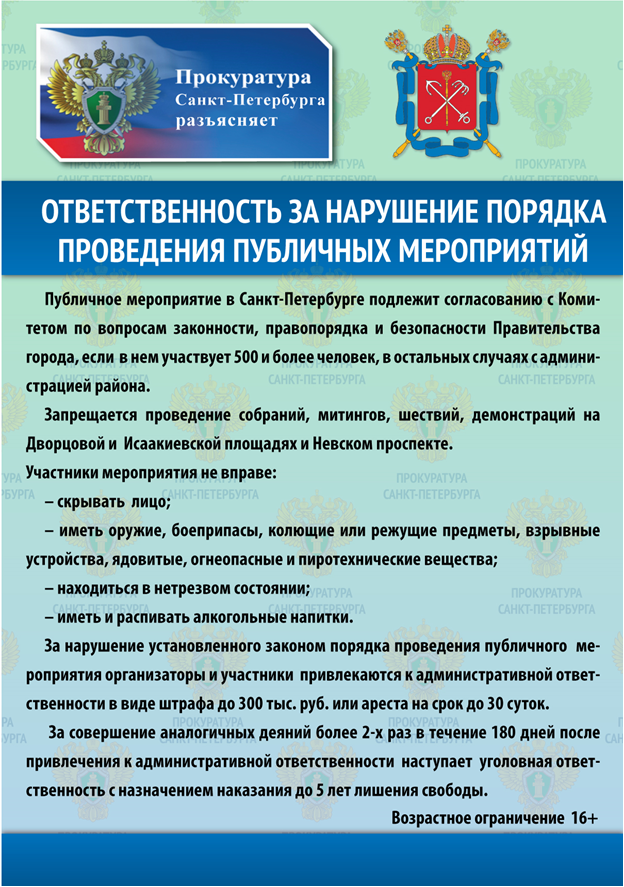 